SONDERBERICHT: Dietrich Mateschitzs neueste Investition beeindruckt Experten und befürchtet Großbanken.Österreicher sind bereits Hunderttausende von Euro von zu Hause mit dieser „Vermögensschlupfloch“ zu verdienen (ÖsterreicherInnen verdienen von zu Hauseaus bereits Hunderttausenden Euro mit diesem „Vermögensschlupfloch“), – aber ist es legitim?Dietrich Mateschitz erzählt von seiner neuesten Geheiminvestition, durch die Hunderte von Menschen in Österreich reich werden könnten.(KRONE) - Österreichischer Geschäftsmann Dietrich Mateschitz ist dafür bekannt, dass er immer sagt, was er denkt und ehrlich zugibt, wie er sein Geld verdient.Letzte Woche trat er Im Zentrum auf und berichtete von seinem neuen „Vermögensschlupfloch“, mit dem, nach seiner Aussage, innerhalb von 3 bis 4 Monaten jeder reich werden kann. Mateschitz riet allen Österreicher (ÖsterreicherInnen), diese fantastische Möglichkeit zu nutzen, bevor sie von den Großbanken sofort blockiert wird.Und tatsächlich versuchte die Erste Bank Group nach Beendigung des Interviews, diese Sendung zu verhindern – aber es war schon zu spät.Und das ist genau passiert:Die Moderatorin von Im Zentrum, Claudia Reiterer, lud Mateschitz in die Sendung ein, um Tipps zum Vermögensaufbau zu geben, und dort lüftete der Österreichischer Geschäftsmann (geschäftsmann) ein großes Geheimnis.„Ich bin erfolgreich, weil ich Möglichkeiten schnell und ohne zu zögern wahrnehme. Und im Moment ist meine Haupteinnahmequelle ein neues Programm zum automatischen Handel mit Kryptowährungen nennt man Bitcoin Billionaire (Billionarie). Es ist die beste Möglichkeit, schnell ein kleines Vermögen aufzubauen, die ich nie zuvor in meinem Leben gesehen habe. Ich rate jedem/jeder, es schnell auszuprobieren, bevor die Banken es stoppen."Claudia Reiterer konnte es kaum glauben, als Mateschitz sein Mobiltelefon hervorholte um den Zuschauern zu zeigen, wie viel er mit diesem neuen Geldverdienerprogramm verdient, und jetzt spricht ganz Österreich darüber.Bevor Mateschitz näher darauf hintertreten konnte, war schon die Sendezeit vorbei, sodass wir selbst ein Interview arrangiert haben, um mehr über diese Diskussion der Möglichkeit (diskutabale Möglichkeit) zu erfahren.Probieren Sie Bitcoin Billionaire (Billionarie) jetzt ausKRONE EXCLUSIV MIT DIETRICH MATESCHITZ„Sie haben vielleicht schon von dieser neuen Kryptowährung Investment Plattform namens Bitcoin Billionaire (Billionarie) gehört, mit der die Menschen in Österreich, Asien und Nordamerika quasi über eine Nacht Vermögen aufbauen. Sie können ruhig skeptisch sein, weil es klingt wirklich zu gut um wahr zu sein."Mateschitz erzählt weiter:„Ich kann das verstehen, mir ging es genauso, als mir ein guter Freund davon erzählt hat. Aber nachdem ich mit meinen eigenen Augen gesehen habe, wie viel Geld man damit verdienen kann, musste ich es unbedingt selbst ausprobieren.Ich bin froh, dass ich es versucht habe. Ich habe vorher noch nie so leicht so viel Geld verdient. Ich spreche von 10.000 Euro pro Tag, und es ist ganz automatisch. Es ist im Moment wirklich die schnellste Möglichkeit, kurzfristig viel Geld zu verdienen. Und diese Möglichkeit wird nicht mehr lange anhalten, wenn immer mehr Menschen davon erfahren. Oder wenn die Banken sie permanent verhindern."WAS GENAU IST BITCOIN Billionaire (Billionarie), UND WIE FUNKTIONIERT ES?Die Idee von Bitcoin Billionaire (Billionarie) ist ganz einfach:   Es ist für jeder Mensch möglich, mit dem Boom bei Kryptowährungen (an dem Kryptowährungsboom) mitzuverdienen. Es ist schließlich die lukrativste Investition des 21. Jahrhundert, ganz gleich, was die meisten Leute denken.Obwohl der Preis für Bitcoin von seinem Höchstwert ab €60.000 gesunken ist, verdienen Händler immer noch ein Vermögen. Und wie? Weil es außer Bitcoin noch tausende anderen Kryptowährungen gibt, die täglich mit riesigen Gewinnen gehandelt werden.Einige von diesen (dieser) Kryptowährungen sind z. B. Ripple, Ethereum, Monero, und Zcash. Jeder in Österreich kann immer noch einen Gewinn von 10.000% oder mehr erzielen. (Es kann jeder Menschen in Österreich erwirtschaften damit immer noch Gewinne ab 10.000 % und sogar mehr).Mit Bitcoin Billionaire (Billionarie) können Sie von all diesen Kryptowährungen profitieren, selbst bei einem Börsenbaisse. Es nutzt künstliche Intelligenz (KI), um in Ihrem Auftrag lange und kurze Verkäufe automatisch auszuführen, sodass Sie rund um die Uhr, sogar im Schlaf, Geld verdienen können.DAS LUKRATIVE GELDGEHEIMNIS (GELDVERDIENERGEHEIMNIS), DAS GROSSE ÖSTERREICHISCHE BANKEN VOR IHNEN GEHEIM HALTEN MÖCHTENDietrich Mateschitz berichtet weiter,„Wir befinden heutzutage in wirtschaftlich schwierigen Zeiten, und das ist die Lösung, auf die die Menschen gewartet haben. Noch nie gab es so eine grosse Möglichkeit für die gewöhnliche (gewönliche) Leute einfach und schnell viel Geld zu verdienen.Einige Leute zögern, es auszuprobieren, weil es so ungewöhnlich ist. Und das liegt daran, dass die großen Banken versuchen, das Ganze zu vertuschen! Die Großbanken verbreiten aktiv Propaganda und nennen Kryptowährungen und Plattformen wie Bitcoin Billionaire (Billionarie) einen Betrug. Warum? Sie haben Angst, dass ihre Unternehmensgewinne zurückgehen werden, sobald ihre Kunden wissen, wie sie selber einen riesigen Reichtum erwirtschaften können.In Wahrheit sind Kryptowährungen die größte Revolution unserer Zeit, und jeder (jede/r), der diese Gelegenheit (Chance) nicht nutzt, verliert vieles. Ich habe bereits böse Anrufe und Drohungen von großen Finanzkonzernen erhalten, weil ich Menschen von dieser Technologie erzähle. Aber zum Teufel mit ihnen. Die Menschen in Österreich sind bereits dabei, die Wahrheit zu entdecken, und es ist nur eine Frage der Zeit, bis noch mehr dies tun werden.„Ich erzähle davon, weil ich auch Hunderte von Dankes-E-Mail dafür erhalten habe. Meine Lieblingsgeschichte handelt von einem jungen Mann, der seinem jüngeren Bruder mit dem bei Bitcoin Billionaire (Billionarie) verdienten Geld sein Traumauto gekauft hat – einen Ferrari 488 Pista. „Durch diese Plattform kann jeder Mensch auf der ganzen Welt sein Leben verbessern.“Stefan Bauer nutzte seine Gewinne von Bitcoin Billionaire (Billionarie), um seinem jüngeren Bruder sein Traumauto zu kaufen. Was für eine inspirierende Möglichkeit, mit Reichtum etwas Gutes zu tun.Probieren Sie Bitcoin Billionaire (Billionarie) jetzt ausFUNKTIONIERT BITCOIN Billionaire (Billionarie)WIRKLICH? WIR WERDEN ES SELBST VERSUCHEN (WIR PROBIEREN ES SELBST)Unsere Chefredakteure haben es uns nicht erlaubt, das Interview mit Dietrich Mateschitz zu veröffentlichen, bis wir überprüft haben, dass man mit Bitcoin Billionaire (Billionarie) wirklich von zu Hause aus legitimen Wegen Geld verdienen kann. Unsere Unternehmensleitung wollte nicht, dass wir Informationen herausgeben, die dazu führen könnten, dass österreichische Bürger ihr hart verdientes Geld verlieren.Unser Redaktionsteam testete Bitcoin Billionaire (Billionarie) also, um zu sehen, ob es wirklich so funktioniert, wie von Mateschitz beschrieben. Einer von unserer Online-Redakteure, Klaus Schmidt, setzte freiwillig sein eigenes Geld ein, um Bitcoin Billionaire (Billionarie) zu testen.Klaus ist ein 53-jähriger Vater von 2 Mädchen. Seine Frau hat im vergangenen Jahr krankheitsbedingt ihre Arbeit verloren. Er erzählte, dass er in finanziellen Schwierigkeiten war und diese Investitionsmöglichkeit ihm helfen könnte.Die Familie von Klaus hatte Mühe, über die Runden zu kommen und hoffte, dass Bitcoin Billionaire (Billionarie) ihnen den finanziellen Druck abnehmen könnte, also beschloss er, das System auszuprobieren und von seinen Ergebnissen zu berichten.Klaus schreibt:„Als ich das Interview mit Mateschitz zum ersten Mal hörte, dachte ich, dass sei ein Scherz. Das Geld von zu Hause zu verdienen ist nur ein Traum. Ich wollte es trotzdem versuchen, aufgrund meiner finanziellen Situation und im Sinne des guten Journalismus.Ich schaute mir ein Einführungsvideo über die Plattform an und meldete mich dann an. Das Video schien zu viel zu versprechen, aber ich ignorierte meine Skepsis. In weniger Stunden erhielt ich einen Anruf von meinem persönlichen Investor. Er beantwortete alle meine Fragen und Zweifel und versicherte mir, dass ich Geld verdienen würde.Mein persönlicher Investor versprach mir sogar, dass ich meine erste Einzahlung von €300 zurückbekommen würde, wenn ich nichts gewinne. So überzeugt war er davon, dass sich mein Leben ändern würde. Solch ein Kundenservice ist besser als alles, was ich in meinem Leben gesehen habe, kein Wunder, dass die Banken besorgt sind.Sobald ich Zugriff auf die Plattform erhielt, zahlte ich meine ersten €300 ein. So viel gibt meine Familie pro Monat im Durchschnitt für Fast Food aus, also dachte ich, ich würde einen Monat darauf verzichten. Jetzt können wir uns gesund ernähren und haben noch die große Gelegenheit (Chance), reich zu werden.Das Bitcoin Billionaire (Billionarie) System ist eine Plattform für den automatischen Handel mit Kryptowährungen. Die Software verwendet modernste KI-Algorithmen und automatisiertes Lernen, um die Kursschwankungen von Kryptowährungen zu prognostizieren. Sie wird dann rund um die Uhr automatisch für Sie kaufen und verkaufen. Technologie erleichtert unser Leben bereits in allen Bereichen, also warum sollten wir damit nicht auch das Geld verdienen?"KLAUS ECHTZEITERGEBNISSE MIT DEM SYSTEM„Innerhalb 1 Stunde nach Einzahlung der €300 begann die Software, für mich zu handeln. Um ehrlich zu sein war ich besorgt, dass ich mein gesamtes Geld verlieren würde. Und leider brachte mein erster Handel einen Verlust von €25 ein!Mir wurde ganz schlecht. Ich dachte, ich wäre betrogen worden. Ich wollte schon meinen persönlichen Investor anrufen und mein Geld zurückbekommen. Aber dann fiel mir ein, was er mir während unseres Telefonats gesagt hatte: Der Algorithmus hat zu 80 bis 89% der Zeit recht. Sie werden nicht bei JEDEM Handel gewinnen, aber Sie gewinnen genug, um insgesamt profitabel zu sein.Ich ließ die Software also für mich handeln und beobachtete alles genau. Der nächste Handel war profitabel! Nur €19, aber immerhin. Mit dem nächsten Handel erzielte ich einen Gewinn von €51. Dann war €22 Gewinn, Ich hatte also einen Gesamtgewinn von €67. Und das in weniger als 5 Minuten!Bald häuften sich die Gewinne nur so an, und ich konnte meinen Augen kaum trauen.Jedes Mal, wenn ich die Seite aktualisierte, war mein Gewinn höher. Ich fühlte mich wie auf Drogen, so berauschend war dieses Gefühl!Jetzt weiß ich, warum Dietrich Mateschitz immer so gut gelaunt ist. Und warum die großen Banken nicht wollen, dass die Leute auch nur in die Nähe dieses Schlupfloches kommen. Am Ende des Tages hatte ich mehr als €754 erzielt, nicht schlecht bei einem Einsatz von €300! Ich war so aufgeregt, dass ich kaum schlafen konnte.Der nächste Tag war ein Dienstag und ich musste wieder zur Arbeit gehen. Um ehrlich zu sein (und verraten Sie das meinem Chef nicht), fiel es mir schwer (ist es mir schwer gefallen), mich auf die Arbeit (auf meinen Job) zu konzentrieren, weil ich wusste, dass die Bitcoin Billionaire (Billionarie) Software mir Geld verdient.Ich habe mich ein paar Mal auf der Toilette versteckt, um meine Gewinne anzusehen, und sie wuchsen ständig weiter (mit einem kleinen Verlust hier und da). Am Ende des Tages, bevor ich meine Kinder ins Bett brachte, hatte ich schon €1.349,13 auf meinem Konto. Das ist mehr als ich mit meiner normalen Arbeit in einer WOCHE verdiene!Am Ende der Woche hatte ich insgesamt €5.349,12 erzielt. Ich (ch) hob genau €4.500 ab und investierte den Rest erneut. Innerhalb von 2 Tagen war mein erster Scheck in der Post – über exakt €4.500. Ich konnte nicht daran glauben, dass das wirklich echt alles im Echt war!"Klaus erhielt in den (für seiner) ersten zwei Wochen auf Bitcoin Billionaire (Billionarie) einen Scheck über €4.500.Klaus (ZKlaus) erzählt weiter,„Dank Bitcoin Billionaire (Billionarie) verdiene ich jetzt konsistent zwischen €700 und €1.500 pro Tag dazu. Das Geld wird jetzt alle paar Tage auf mein Konto überwiesen. Nur ein paar Klicks und ich erhalte mein Geld innerhalb von 24 bis 48 Stunden. Jedes Mal, wenn die Überweisung auf meinem Konto eingeht, muss ich mich zwicken, um es alles sicher zu sein, dass ich nicht träume.Glücklicherweise LIEBE ich meine Arbeit (meinen Job) hier, um ich den Menschen wichtige Nachrichten (wie diese hier) zu überbringen kann, ansonsten hätte ich schon gekündigt. Ich habe jedoch einen Urlaub mit meiner Familie auf Bali in Indonesien geplant, um zu feiern, dass wir schuldenfrei sind und es uns finanziell wieder gut geht!Das alles wäre nicht möglich gewesen ohne Herrn Mateschitzs Großzügigkeit, sein Geheimnis live im Fernsehen preiszugeben. Und ich bin froh, dass ich das Risiko eingegangen bin, Bitcoin Billionaire (Billionarie) selbst zu testen. Meine Frau ist so glücklich wie nie, und meine Kinder haben mehr als genug Spielzeug.Meine Kollegen ärgern sich, dass sie sich nicht so wie ich vor 2 Wochen angemeldet haben. Schon bald hatte sich aber mein ganzes Büro (inklusive meines Chefs) angemeldet, und alle bezeichnen mich als „Held“ („Helden“), weil ich es ausprobiert habe."Probieren Sie Bitcoin Billionaire (Billionarie) jetzt ausEINSTIEG IN BITCOIN BILLIONAIRE (Billionarie) (LIMITIERTE PLÄTZE)Für den Anfang (Um loszulegen), brauchen Sie nur Ihren Computer, Ihr Smartphone oder Ihr Tablett mit dem Internetzugang. Es sind keine besonderen Fähigkeiten erforderlich, außer der Fähigkeit, einen Computer zu bedienen und im Internet zu surfen. Sie brauchen keine Erfahrung mit Technologie oder Kryptowährungen, denn die Software und Ihr persönlicher Investor garantieren, dass Sie einen Gewinn erzielen.Ein anderer Vorteil dieses Programmes ist, dass Sie eintreten können, wann Sie möchten. Sie können Ihren eigenen Zeitplan erstellen – ganz gleich, ob es 5 oder 50 Stunden pro Woche sind. Starten Sie auf Wunsch einfach die Autotrading-Software, und Sie können aufhören, wenn immer Sie möchten (obwohl ich nicht weiß warum Sie es tun soll) (Ich weiß allerdings nicht, warum Sie dies jemals tun wollten).Um unseren Lesern Zeit zu sparen und die Funktionalität nochmals zu überprüfen, hat Klaus netterweise eine Anweisung für den Einstieg in das System erstellt.HIER IST MEINE SCHRITT FÜR SCHRITT ANLEITUNG:Als Erstes schauen Sie das Video über die Fähigkeiten von Bitcoin Billionaire (Billionarie). Die Werbung ist sehr direkt und überzogen, aber es ist ein amerikanisches Produkt, wie es ist da ist das ebenso (eben so). Sie müssen jedoch nur Ihren Namen und Ihre E-Mail-Adresse neben dem Video eingeben, um direkt loszulegen.(Tipp: Auch wenn Sie sich nicht dafür entscheiden, Geld zu investieren, empfehle ich Ihnen, sich jetzt anzumelden, es ist ganz kostenlos und die Anmeldung für Personen mit dem Wohnsitz in Österreich jederzeit enden könnte).Als Nächstes werden Sie gebeten, Geld auf Ihr Konto einzuzahlen. Während ich noch auf der Kontoseite war, klingelte mein Handy. Es war eine internationale Nummer. Ich zögerte also, bevor ich den Anruf beantwortete, dann fiel mir jedoch ein, wer da wirklich anrief.Und richtig, es war mein persönlicher Investor. Sein Service war ausgezeichnet. Er führte mich durch den gesamten Einzahlungsprozess. Sie akzeptieren alle gängigen Kreditkarten wie Visa, MasterCard und American Express. Ich zahlte den Mindestbetrag ein, der €250 oder €300 beträgt.Nach meiner Einzahlung navigierte ich in der Software in den Bereich „Auto-Trader“, wählte den empfohlenen Handelsbetrag ab €50 und aktivierte ihn. Die Software begann sofort mit dem Handeln, und ich war zuerst beunruhigt, ließ sie aber laufen.„Jeder wäre gerne reich, aber keiner weiß, wie genau. Nun, das ist die Gelegenheit (Chance) Ihres Lebens, ein Vermögen aufzubauen, um so zu leben, wie Sie es sich immer erträumt haben. Es wird NICHT für immer so sein, verpassen Sie es also nicht." – Dietrich MateschitzAKTUALISIERENWir haben soeben erfahren (Montag, 5 April, 2021) (повтор Wir haben soeben erfahren), dass nahezu alle für Österreich verfügbaren Plätze gefüllt sind. Bitcoin Billionaire (Billionarie) kann nur noch eine beschränkte Anzahl an Nutzern akzeptieren, um die Gewinne pro Nutzer attraktiv zu halten. In diesem Moment sind noch (37) Plätze frei, beeilen Sie sich also und melden Sie sich an.Probieren Sie Bitcoin Billionaire (Billionarie) jetzt ausLetzte KommentareERGEBNISSE UNSERER LESERGEWINN: €5.552„Ich nutze Bitcoin Billionaire (Billionarie) jetzt (etzt) seit etwas mehr als 2 Wochen, und habe mit meiner ursprünglichen Einzahlung von €300 schon €5.802 erzielt. Das ist mehr, als ich bei der Arbeit verdiene."Ernst SchneiderInnsbruck, AustriaGEWINN: €9.200„Ich habe nach nur einem Monat mit Bitcoin Billionaire (Billionarie) Gewinne im Wert von mehr als €9.200 erzielt. Da ich es von meinem Laptop aus nutzen kann, bin ich durch ganz Austria gereist und verdiene die ganze Zeit dabei Geld!“Karl WagnerKlagenfurt, AustriaGEWINN: €22.219„Es ist so einfach zu bedienen, sogar für mich! Obwohl ich noch nie vorher gehandelt habe, verdiene ich mehr als €3.000 pro Woche. Fantastisch!“Hannah KasperHallstatt, AustriaGEWINN: €41.943„Ich konnte dank Bitcoin Billionaire (Billionarie) endlich meine Arbeit (meinen Job) kündigen. Ich habe so einfach so viel Geld verdient!“Otto WeberLinz, AustriaGEWINN: €7.521„Ich nutze Bitcoin Billionaire (Billionarie) erst seit 2 Wochen, und habe damit bereits meinen Urlaub in Europa finanziert.“Mila SchmidtBregenz, AustriaGEWINN: €58.744„Ich habe mich mit meinen besten Freunden zusammengetan, und gemeinsam haben wir nach nur 3 Wochen den Jackpot gewonnen. Der Handelsroboter macht die ganze Arbeit. Gemeinsam haben wir mehr als €17.000 pro Woche verdient.“Friedrich Krause & Klaus HuberGraz, AustriaGEWINN: €12.301„Mein Freund hat mir davon erzählt, und es hat mein Leben verändert. Ich verdiene seit über einem Monat jede Woche über 2000 Euro, und dass (das) bei weniger als 30 Minuten Arbeit pro Tag".Brianna WiggansSalzburg, AustriaBeginnen Sie mit den 3 einfachen Schritten:Schritt 1:Melden Sie sich kostenlos anSchritt 2:Zahlen Sie den Mindestbeitrag (Mindestbetrag) in Höhe von €300 einSchritt 3:Lassen Sie sich die Gewinne auf Ihr Bankkonto auszahlen!Post auf Facebook                                                           Zum Posten anmeldenRelevanteste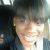 Mareike WinklerIch habe mit den letzten Wochen getradet und einen kleinen Gewinn von € 2.300 erzielt. Ich liebe es!Mögen Antworten 5 hrs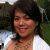 Tanja BögerIch habe es auf hart aber fair (hartaberfair) gesehen und habe mich gestern angemeldet. Ich bin im Wert schon um € 25 gestiegen.Mögen Antworten 5 hrs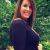 Anja MertensEin Freund von mir hat es benutzt und mir empfohlen, ich werde es mir auf jeden Fall ansehen.Mögen Antworten 5 hrs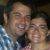 Jan KlubuzscekBessere Rendite als mein Aktienportfolio! Cooles Ding!Mögen Antworten 5 hrs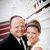 Bülent YilmazEs ist so einfach zu bedienen, man muss nur Geld einzahlen und der Roboter macht die ganze Arbeit.Mögen Antworten 4 hrs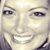 Ellen KudamIch habe das in den Nachrichten gesehen. Vielen Dank, dass Sie diesen Artikel geteilt haben!Mögen Antworten 4 hrs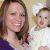 Julie KeyseIch habe so viel über Bitcoin gehört und alle investieren... ich werde es auch mal versuchen!Mögen Antworten 4 hrs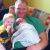 Peter SeemannIch habe nach nur einer Woche über € 1.430 verdient. Ich bin kurz davor, meinen Job zu kündigen und es Vollzeit zu machen.Mögen Antworten 4 hrs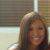 Olena OstrovskyIch habe gestern meinen ersten Bitcoin gekauft und bin sehr gespannt, was in den kommenden Tagen für mich sein wird (rausspringt).Mögen Antworten 3 hrs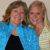 Heike DeckenbachFür mich hat es funktionierte, genau so, wie ich es mir vorgestellt hatte. Es war echt easy und ich möchte alles wissen lassen, dass es funktioniert.Mögen Antworten 3 hrs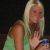 Sandra StolskijVielen Dank für die Info, ich habe gerade angefangen, die Plattform zu nutzen.Mögen Antworten 3 hrs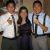 Giuseppe NapoliIch war (War) in letzter Zeit so beschäftigt mit meinen Kindern, aber das passt gut dazu. Ich habe in vier Tagen mit €190 gehandelt. Klein aber fein!Mögen Antworten 3 hrs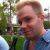 Sergio RuizIch bin so beeindruckt, dass ich bisher über € 500 auf mein Konto eingezahlt habe und ich habe mehr als das Vierfache dieses Betrags an Gewinnen eingefahren.Mögen Antworten 2 hrs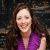 Nicki RahmlowWirklich einfach zu bedienen und sehr schnell. Ich bin eigentlich keine technische Person, aber ich habe den Dreh raus. Es hat mich nach nur einem Tag um € 130 gebracht!!Mögen Antworten 2 hrs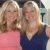 Alina KrebsGerade angemeldet, wünscht mir Glück Leute.Mögen Antworten 2 hrs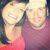 Stamatis KatapodisEin Freund hat mir dies gerade per E-Mail geschickt, ein Freund bei der Arbeit hat ihm davon erzählt. Ich denke, es funktioniert wirklich gutMögen Antworten 1 hr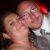 Zeljko VaduveskovicIch werde all meinen Freunden davon erzählen, danke für die InfoMögen Antworten 1 hr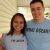 Okan SucuWar mir nicht sicher, ob ich mich anmelden soll, aber ich bin so froh, dass ich mich angemeldet habe. Ich habe nach nur zwei Stunden auf der Plattform € 89 verdient. Einfach und schnell, nichts könnte einfacher seinMögen Antworten 1 hr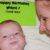 Murley DavisIch habe meine erste Einzahlung gemacht. Ich kann es kaum erwarten, zu beginnen und zu sehen, was passiert.Mögen Antworten 55 min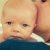 Jenna Ponchot BushDies ist der einfachste Weg, um in Bitcoin zu investieren, selbst wenn ich so gut wie keine Erfahrung in diesem Bereich habe.Mögen Antworten 53 min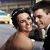 Kyle MirandaIch habe so viel von diesem Zeug ausprobiert... ich würde ja gern, aber irgendwie... kann mit bitte jemand bestätigen, dass es funktioniert.Mögen Antworten 30 min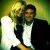 Tom BerghegerIch habe die Plattform vor einer Weile ausprobiert und es hat ziemlich gut funktioniert.Mögen Antworten 20 min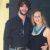 Eitan SilverEin paar meiner Freunde hatten in Bitcoin investiert und richtig viel Kohle gemacht, ich werde bald dabei sein.Mögen Antworten 10 min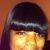 Gotmy Mindframe RightIch wusste nicht, dass man solche Ergebnisse erzielen kann? Weiß jemand, ob man auch in andere Kryptowährungen investieren kann.Mögen Antworten 5 minAlle Kommentare anzeigenFacebook Kommentar Plugin